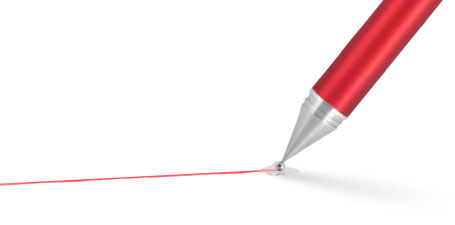 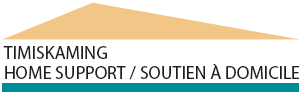 Est à la recherche d’une préposée ou d’un préposé desoins des piedsSoutien à domicile de Timiskaming est un organisme à l’échelle du district qui fournit des services aux personnes âgées et aux personnes ayant une incapacité physique, leur permettant ainsi de demeurer dans leur maison. Nous sommes à la recherche d’une préposée ou d’un préposé en soins des pieds pour nos clientes et nos clients du programme de jour pour adultes à Englehart et à Kirkland Lake.Qualifications requises et conditions de travail :Avoir une formation professionnelle reconnue en soins avancés des piedsFournir des preuves d’attestations d’études et d’assurance Offrir un service en rotation de six semainesFournir ses propres fournitures et outilsContrat d’un anEnvoyez votre CV à : 	Jennifer Lajoie				Chef d’équipe du programme de jour pour adultes					Timiskaming Home Support/Soutien à domicile367, Sutherland WayC. P. 428					Haileybury (Ontario) P0J 1K0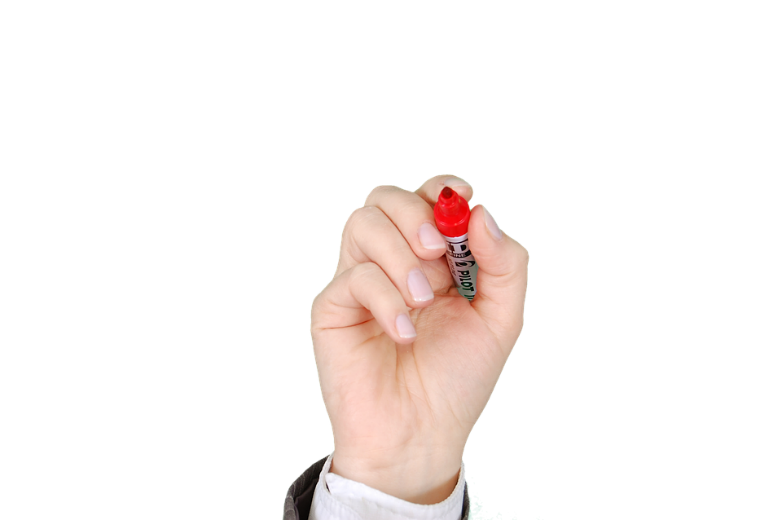 jlajoie@homesupportservices.ca					Téléc. :  705 672-2635